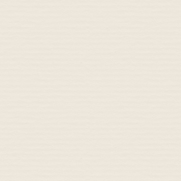 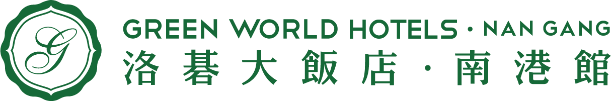 租用單位租用場地聯絡人聯絡方式EMAIL租用日期租用時間費用費用費用費用費用費用費用項目項目數量單價單價小計備註場地租借(4HR-1時段)08:00~12:00(1時段-4HR)13:00~17:00(1時段-4HR)18:00~22:00(1時段-4HR)場地租借(4HR-1時段)08:00~12:00(1時段-4HR)13:00~17:00(1時段-4HR)18:00~22:00(1時段-4HR)             總額         (含稅價)  已付       餘額               總額         (含稅價)  已付       餘額               總額         (含稅價)  已付       餘額               總額         (含稅價)  已付       餘額               總額         (含稅價)  已付       餘額               總額         (含稅價)  已付       餘額               總額         (含稅價)  已付       餘額  本次租用場地內含設備: 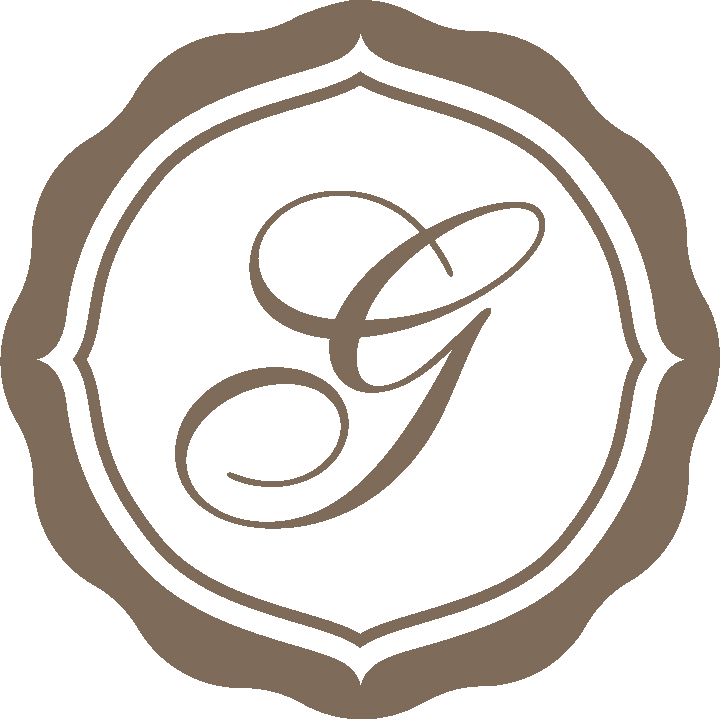 •會議租用時間4小時－1時段 •會議形式擺放座位並附紙、筆、礦泉水• 5500流明單槍投影機 •175吋/137吋電動投影布幕 •立體環繞視聽 •白板或簡報架          •專用筆電 •免費WIFI •無線麥克風 •雷射指示棒。本次租用場地內含設備: •會議租用時間4小時－1時段 •會議形式擺放座位並附紙、筆、礦泉水• 5500流明單槍投影機 •175吋/137吋電動投影布幕 •立體環繞視聽 •白板或簡報架          •專用筆電 •免費WIFI •無線麥克風 •雷射指示棒。本次租用場地內含設備: •會議租用時間4小時－1時段 •會議形式擺放座位並附紙、筆、礦泉水• 5500流明單槍投影機 •175吋/137吋電動投影布幕 •立體環繞視聽 •白板或簡報架          •專用筆電 •免費WIFI •無線麥克風 •雷射指示棒。本次租用場地內含設備: •會議租用時間4小時－1時段 •會議形式擺放座位並附紙、筆、礦泉水• 5500流明單槍投影機 •175吋/137吋電動投影布幕 •立體環繞視聽 •白板或簡報架          •專用筆電 •免費WIFI •無線麥克風 •雷射指示棒。本次租用場地內含設備: •會議租用時間4小時－1時段 •會議形式擺放座位並附紙、筆、礦泉水• 5500流明單槍投影機 •175吋/137吋電動投影布幕 •立體環繞視聽 •白板或簡報架          •專用筆電 •免費WIFI •無線麥克風 •雷射指示棒。本次租用場地內含設備: •會議租用時間4小時－1時段 •會議形式擺放座位並附紙、筆、礦泉水• 5500流明單槍投影機 •175吋/137吋電動投影布幕 •立體環繞視聽 •白板或簡報架          •專用筆電 •免費WIFI •無線麥克風 •雷射指示棒。本次租用場地內含設備: •會議租用時間4小時－1時段 •會議形式擺放座位並附紙、筆、礦泉水• 5500流明單槍投影機 •175吋/137吋電動投影布幕 •立體環繞視聽 •白板或簡報架          •專用筆電 •免費WIFI •無線麥克風 •雷射指示棒。洛碁實業(股)公司南港分公司：以下簡稱甲方；租借客戶：以下簡稱乙方。場地使用規範場地佈置應事先徵得甲方同意，使用後應負責回復原狀。租借範圍僅限室內，不包含走道與其他公共空間，因此若需張貼文宣海報，僅限於室內。牆面切勿塗寫釘掛，張貼牆面或白板時務必使用無痕膠帶，並於場地使用完畢自行拆除帶離。如造成牆面或白板上留膠或毀損，將收取維修費$1,500元。乙方最晚須於使用日前3天告知擺放型式，若使用日當天才告知，甲方將加收每一時段200元。本空間(和本棟大樓)內全面禁煙，並嚴禁飲酒、吸毒、賭博、攜帶危險物品，以及性愛等違反法令規定、公共安全或善良風俗的行為。租借期間禁止大聲喧嘩，擴音機請控制適當音量，不得影響其他人使用權益，必要時甲方有權逕行終止場地租借。未經甲方同意，乙方不得裝置耗電量大之電器設備，若需裝置須先提出申請繳付相關費用。謝絕寵物進場。乙方在租用場地期間負有妥善使用及保管場地之責任，若造成公共災害，致本空間或第三人之生命、財產受到損害者，概與甲方無涉。損害及賠償使用本空間及相關設備、器材，應善盡維護保管責任，並確實遵守本使用規範，若有任何違反或損壞，乙方應負修復或照價賠償之責。取消與改期如遇不可抗力之因素或不可歸責於兩造雙方之事由，如天災(依台北市政府公告停班為準)，致場地使用取消或改期，得與本空間重議檔期，如因此取消，已繳費用甲方於扣除相關匯款費後無息退還。已付訂金，取消或更改檔期。除前項原因之外，乙方以任何理由取消合約或要求另議檔期，需於使用日15天前 (活動當天不算)以書面向本空間申請改期，經甲方核准後始得延期一次，費用不予退還，將保留折抵下次租借。違者收取場地時段費用50%違約金。上述改期以一次為限，改期後須如期使用，再提異動甲方將不予受理。本人代表租用單位，已詳閱並同意遵守「場地使用規範」＊下列付款方式擇一即可，並於活動當天開立發票(抬頭:                、統編:               )。轉帳/匯款:銀行別：臺灣企銀       戶名: 洛碁實業股份有限公司南港分公司銀行代碼: 050          帳號: 040-61-09389-9信用卡卡號:                                   有效期限: 租用單位代表人簽名：                          承辦人：                                                                 洛碁實業(股)公司南港分公司：以下簡稱甲方；租借客戶：以下簡稱乙方。場地使用規範場地佈置應事先徵得甲方同意，使用後應負責回復原狀。租借範圍僅限室內，不包含走道與其他公共空間，因此若需張貼文宣海報，僅限於室內。牆面切勿塗寫釘掛，張貼牆面或白板時務必使用無痕膠帶，並於場地使用完畢自行拆除帶離。如造成牆面或白板上留膠或毀損，將收取維修費$1,500元。乙方最晚須於使用日前3天告知擺放型式，若使用日當天才告知，甲方將加收每一時段200元。本空間(和本棟大樓)內全面禁煙，並嚴禁飲酒、吸毒、賭博、攜帶危險物品，以及性愛等違反法令規定、公共安全或善良風俗的行為。租借期間禁止大聲喧嘩，擴音機請控制適當音量，不得影響其他人使用權益，必要時甲方有權逕行終止場地租借。未經甲方同意，乙方不得裝置耗電量大之電器設備，若需裝置須先提出申請繳付相關費用。謝絕寵物進場。乙方在租用場地期間負有妥善使用及保管場地之責任，若造成公共災害，致本空間或第三人之生命、財產受到損害者，概與甲方無涉。損害及賠償使用本空間及相關設備、器材，應善盡維護保管責任，並確實遵守本使用規範，若有任何違反或損壞，乙方應負修復或照價賠償之責。取消與改期如遇不可抗力之因素或不可歸責於兩造雙方之事由，如天災(依台北市政府公告停班為準)，致場地使用取消或改期，得與本空間重議檔期，如因此取消，已繳費用甲方於扣除相關匯款費後無息退還。已付訂金，取消或更改檔期。除前項原因之外，乙方以任何理由取消合約或要求另議檔期，需於使用日15天前 (活動當天不算)以書面向本空間申請改期，經甲方核准後始得延期一次，費用不予退還，將保留折抵下次租借。違者收取場地時段費用50%違約金。上述改期以一次為限，改期後須如期使用，再提異動甲方將不予受理。本人代表租用單位，已詳閱並同意遵守「場地使用規範」＊下列付款方式擇一即可，並於活動當天開立發票(抬頭:                、統編:               )。轉帳/匯款:銀行別：臺灣企銀       戶名: 洛碁實業股份有限公司南港分公司銀行代碼: 050          帳號: 040-61-09389-9信用卡卡號:                                   有效期限: 租用單位代表人簽名：                          承辦人：                                                                 洛碁實業(股)公司南港分公司：以下簡稱甲方；租借客戶：以下簡稱乙方。場地使用規範場地佈置應事先徵得甲方同意，使用後應負責回復原狀。租借範圍僅限室內，不包含走道與其他公共空間，因此若需張貼文宣海報，僅限於室內。牆面切勿塗寫釘掛，張貼牆面或白板時務必使用無痕膠帶，並於場地使用完畢自行拆除帶離。如造成牆面或白板上留膠或毀損，將收取維修費$1,500元。乙方最晚須於使用日前3天告知擺放型式，若使用日當天才告知，甲方將加收每一時段200元。本空間(和本棟大樓)內全面禁煙，並嚴禁飲酒、吸毒、賭博、攜帶危險物品，以及性愛等違反法令規定、公共安全或善良風俗的行為。租借期間禁止大聲喧嘩，擴音機請控制適當音量，不得影響其他人使用權益，必要時甲方有權逕行終止場地租借。未經甲方同意，乙方不得裝置耗電量大之電器設備，若需裝置須先提出申請繳付相關費用。謝絕寵物進場。乙方在租用場地期間負有妥善使用及保管場地之責任，若造成公共災害，致本空間或第三人之生命、財產受到損害者，概與甲方無涉。損害及賠償使用本空間及相關設備、器材，應善盡維護保管責任，並確實遵守本使用規範，若有任何違反或損壞，乙方應負修復或照價賠償之責。取消與改期如遇不可抗力之因素或不可歸責於兩造雙方之事由，如天災(依台北市政府公告停班為準)，致場地使用取消或改期，得與本空間重議檔期，如因此取消，已繳費用甲方於扣除相關匯款費後無息退還。已付訂金，取消或更改檔期。除前項原因之外，乙方以任何理由取消合約或要求另議檔期，需於使用日15天前 (活動當天不算)以書面向本空間申請改期，經甲方核准後始得延期一次，費用不予退還，將保留折抵下次租借。違者收取場地時段費用50%違約金。上述改期以一次為限，改期後須如期使用，再提異動甲方將不予受理。本人代表租用單位，已詳閱並同意遵守「場地使用規範」＊下列付款方式擇一即可，並於活動當天開立發票(抬頭:                、統編:               )。轉帳/匯款:銀行別：臺灣企銀       戶名: 洛碁實業股份有限公司南港分公司銀行代碼: 050          帳號: 040-61-09389-9信用卡卡號:                                   有效期限: 租用單位代表人簽名：                          承辦人：                                                                 洛碁實業(股)公司南港分公司：以下簡稱甲方；租借客戶：以下簡稱乙方。場地使用規範場地佈置應事先徵得甲方同意，使用後應負責回復原狀。租借範圍僅限室內，不包含走道與其他公共空間，因此若需張貼文宣海報，僅限於室內。牆面切勿塗寫釘掛，張貼牆面或白板時務必使用無痕膠帶，並於場地使用完畢自行拆除帶離。如造成牆面或白板上留膠或毀損，將收取維修費$1,500元。乙方最晚須於使用日前3天告知擺放型式，若使用日當天才告知，甲方將加收每一時段200元。本空間(和本棟大樓)內全面禁煙，並嚴禁飲酒、吸毒、賭博、攜帶危險物品，以及性愛等違反法令規定、公共安全或善良風俗的行為。租借期間禁止大聲喧嘩，擴音機請控制適當音量，不得影響其他人使用權益，必要時甲方有權逕行終止場地租借。未經甲方同意，乙方不得裝置耗電量大之電器設備，若需裝置須先提出申請繳付相關費用。謝絕寵物進場。乙方在租用場地期間負有妥善使用及保管場地之責任，若造成公共災害，致本空間或第三人之生命、財產受到損害者，概與甲方無涉。損害及賠償使用本空間及相關設備、器材，應善盡維護保管責任，並確實遵守本使用規範，若有任何違反或損壞，乙方應負修復或照價賠償之責。取消與改期如遇不可抗力之因素或不可歸責於兩造雙方之事由，如天災(依台北市政府公告停班為準)，致場地使用取消或改期，得與本空間重議檔期，如因此取消，已繳費用甲方於扣除相關匯款費後無息退還。已付訂金，取消或更改檔期。除前項原因之外，乙方以任何理由取消合約或要求另議檔期，需於使用日15天前 (活動當天不算)以書面向本空間申請改期，經甲方核准後始得延期一次，費用不予退還，將保留折抵下次租借。違者收取場地時段費用50%違約金。上述改期以一次為限，改期後須如期使用，再提異動甲方將不予受理。本人代表租用單位，已詳閱並同意遵守「場地使用規範」＊下列付款方式擇一即可，並於活動當天開立發票(抬頭:                、統編:               )。轉帳/匯款:銀行別：臺灣企銀       戶名: 洛碁實業股份有限公司南港分公司銀行代碼: 050          帳號: 040-61-09389-9信用卡卡號:                                   有效期限: 租用單位代表人簽名：                          承辦人：                                                                 洛碁實業(股)公司南港分公司：以下簡稱甲方；租借客戶：以下簡稱乙方。場地使用規範場地佈置應事先徵得甲方同意，使用後應負責回復原狀。租借範圍僅限室內，不包含走道與其他公共空間，因此若需張貼文宣海報，僅限於室內。牆面切勿塗寫釘掛，張貼牆面或白板時務必使用無痕膠帶，並於場地使用完畢自行拆除帶離。如造成牆面或白板上留膠或毀損，將收取維修費$1,500元。乙方最晚須於使用日前3天告知擺放型式，若使用日當天才告知，甲方將加收每一時段200元。本空間(和本棟大樓)內全面禁煙，並嚴禁飲酒、吸毒、賭博、攜帶危險物品，以及性愛等違反法令規定、公共安全或善良風俗的行為。租借期間禁止大聲喧嘩，擴音機請控制適當音量，不得影響其他人使用權益，必要時甲方有權逕行終止場地租借。未經甲方同意，乙方不得裝置耗電量大之電器設備，若需裝置須先提出申請繳付相關費用。謝絕寵物進場。乙方在租用場地期間負有妥善使用及保管場地之責任，若造成公共災害，致本空間或第三人之生命、財產受到損害者，概與甲方無涉。損害及賠償使用本空間及相關設備、器材，應善盡維護保管責任，並確實遵守本使用規範，若有任何違反或損壞，乙方應負修復或照價賠償之責。取消與改期如遇不可抗力之因素或不可歸責於兩造雙方之事由，如天災(依台北市政府公告停班為準)，致場地使用取消或改期，得與本空間重議檔期，如因此取消，已繳費用甲方於扣除相關匯款費後無息退還。已付訂金，取消或更改檔期。除前項原因之外，乙方以任何理由取消合約或要求另議檔期，需於使用日15天前 (活動當天不算)以書面向本空間申請改期，經甲方核准後始得延期一次，費用不予退還，將保留折抵下次租借。違者收取場地時段費用50%違約金。上述改期以一次為限，改期後須如期使用，再提異動甲方將不予受理。本人代表租用單位，已詳閱並同意遵守「場地使用規範」＊下列付款方式擇一即可，並於活動當天開立發票(抬頭:                、統編:               )。轉帳/匯款:銀行別：臺灣企銀       戶名: 洛碁實業股份有限公司南港分公司銀行代碼: 050          帳號: 040-61-09389-9信用卡卡號:                                   有效期限: 租用單位代表人簽名：                          承辦人：                                                                 洛碁實業(股)公司南港分公司：以下簡稱甲方；租借客戶：以下簡稱乙方。場地使用規範場地佈置應事先徵得甲方同意，使用後應負責回復原狀。租借範圍僅限室內，不包含走道與其他公共空間，因此若需張貼文宣海報，僅限於室內。牆面切勿塗寫釘掛，張貼牆面或白板時務必使用無痕膠帶，並於場地使用完畢自行拆除帶離。如造成牆面或白板上留膠或毀損，將收取維修費$1,500元。乙方最晚須於使用日前3天告知擺放型式，若使用日當天才告知，甲方將加收每一時段200元。本空間(和本棟大樓)內全面禁煙，並嚴禁飲酒、吸毒、賭博、攜帶危險物品，以及性愛等違反法令規定、公共安全或善良風俗的行為。租借期間禁止大聲喧嘩，擴音機請控制適當音量，不得影響其他人使用權益，必要時甲方有權逕行終止場地租借。未經甲方同意，乙方不得裝置耗電量大之電器設備，若需裝置須先提出申請繳付相關費用。謝絕寵物進場。乙方在租用場地期間負有妥善使用及保管場地之責任，若造成公共災害，致本空間或第三人之生命、財產受到損害者，概與甲方無涉。損害及賠償使用本空間及相關設備、器材，應善盡維護保管責任，並確實遵守本使用規範，若有任何違反或損壞，乙方應負修復或照價賠償之責。取消與改期如遇不可抗力之因素或不可歸責於兩造雙方之事由，如天災(依台北市政府公告停班為準)，致場地使用取消或改期，得與本空間重議檔期，如因此取消，已繳費用甲方於扣除相關匯款費後無息退還。已付訂金，取消或更改檔期。除前項原因之外，乙方以任何理由取消合約或要求另議檔期，需於使用日15天前 (活動當天不算)以書面向本空間申請改期，經甲方核准後始得延期一次，費用不予退還，將保留折抵下次租借。違者收取場地時段費用50%違約金。上述改期以一次為限，改期後須如期使用，再提異動甲方將不予受理。本人代表租用單位，已詳閱並同意遵守「場地使用規範」＊下列付款方式擇一即可，並於活動當天開立發票(抬頭:                、統編:               )。轉帳/匯款:銀行別：臺灣企銀       戶名: 洛碁實業股份有限公司南港分公司銀行代碼: 050          帳號: 040-61-09389-9信用卡卡號:                                   有效期限: 租用單位代表人簽名：                          承辦人：                                                                 洛碁實業(股)公司南港分公司：以下簡稱甲方；租借客戶：以下簡稱乙方。場地使用規範場地佈置應事先徵得甲方同意，使用後應負責回復原狀。租借範圍僅限室內，不包含走道與其他公共空間，因此若需張貼文宣海報，僅限於室內。牆面切勿塗寫釘掛，張貼牆面或白板時務必使用無痕膠帶，並於場地使用完畢自行拆除帶離。如造成牆面或白板上留膠或毀損，將收取維修費$1,500元。乙方最晚須於使用日前3天告知擺放型式，若使用日當天才告知，甲方將加收每一時段200元。本空間(和本棟大樓)內全面禁煙，並嚴禁飲酒、吸毒、賭博、攜帶危險物品，以及性愛等違反法令規定、公共安全或善良風俗的行為。租借期間禁止大聲喧嘩，擴音機請控制適當音量，不得影響其他人使用權益，必要時甲方有權逕行終止場地租借。未經甲方同意，乙方不得裝置耗電量大之電器設備，若需裝置須先提出申請繳付相關費用。謝絕寵物進場。乙方在租用場地期間負有妥善使用及保管場地之責任，若造成公共災害，致本空間或第三人之生命、財產受到損害者，概與甲方無涉。損害及賠償使用本空間及相關設備、器材，應善盡維護保管責任，並確實遵守本使用規範，若有任何違反或損壞，乙方應負修復或照價賠償之責。取消與改期如遇不可抗力之因素或不可歸責於兩造雙方之事由，如天災(依台北市政府公告停班為準)，致場地使用取消或改期，得與本空間重議檔期，如因此取消，已繳費用甲方於扣除相關匯款費後無息退還。已付訂金，取消或更改檔期。除前項原因之外，乙方以任何理由取消合約或要求另議檔期，需於使用日15天前 (活動當天不算)以書面向本空間申請改期，經甲方核准後始得延期一次，費用不予退還，將保留折抵下次租借。違者收取場地時段費用50%違約金。上述改期以一次為限，改期後須如期使用，再提異動甲方將不予受理。本人代表租用單位，已詳閱並同意遵守「場地使用規範」＊下列付款方式擇一即可，並於活動當天開立發票(抬頭:                、統編:               )。轉帳/匯款:銀行別：臺灣企銀       戶名: 洛碁實業股份有限公司南港分公司銀行代碼: 050          帳號: 040-61-09389-9信用卡卡號:                                   有效期限: 租用單位代表人簽名：                          承辦人：                                                                 